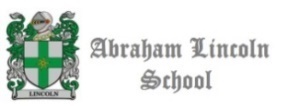                       Contenidos de Prueba de Historia, Geografía y Ciencias Sociales según priorizaciónDocente: Etna Vivar Navarro             Forma: evaluación online Prueba objetiva  selección múltiple.Mes: septiembre de 2020Curso y Asignatura              Contenidos              Fecha6°año B, HistoriaUnidad 3:” Chile entre fines del siglo XIX y XX” O.A. 1-Línea de tiempo de la Historia de Chile del siglo XX (pág, 116-117)-La Era del salitre y su impacto económico, político y social.- La Cuestión social y la respuesta obrera.-Progresiva democratización de la sociedad durante el siglo XX.  Lunes 05 de octubre